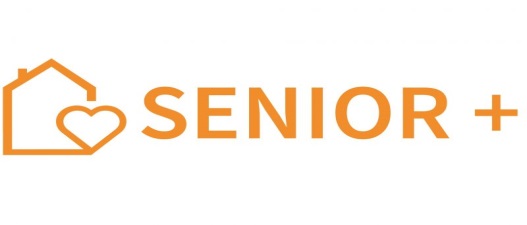 INFORMACJA DOTYCZĄCA ODPŁATNOŚCI ZA UDZIAŁ W ZAJĘCIACH REALIZOWANYCH W DZIENNYM DOMU „SENIOR +” W OLECKUOsoba samotnie gospodarująca:Osoba w gospodarstwie domowym z innymi osobami:DOCHÓDSTAWKA ODPŁATNOŚCI(miesięcznie)                    do 701 złNIEODPŁATNIEod 701,01 zł               do 1752,50 zł60,54 złod 1752,51 zł             do 2103 zł121,07 złod 2103,01 zł             do 2453,50 zł181,61  złod 2453,51 zł             do 2804 zł242,14 złod 2804,01 zł             do 3154,50 zł302,68 zł                  od 3154,51 zł363,21 złDOCHÓDSTAWKA ODPŁATNOŚCI(miesięcznie)                                do 528 złNIEODPŁATNIEod 528  zł                     do 1320 zł121,07złod 1320,01 zł               do 1584 zł181,61 złod 1584,01 zł               do 1848 zł242,14 złod 1848,01 zł               do 2112 zł302,68 złod 21212,01 zł              do 2376 zł363,21  zł                            od 2376,01 zł423,75 zł